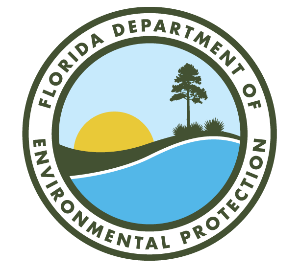 Nonpoint Source Management Program Project Proposal PART I – GENERAL INFORMATIONPROJECT TITLE ORGANIZATION NAME: APPLICANT/ENTITY TYPE: CONTACT INFORMATION: Name: Address: Phone:  E-mail:  SHORT PROJECT DESCRIPTION: Describe proposed grant and match activities for funding evaluation in 500 words or less.1.6	PROJECT LOCATION: Geographic Location of Project (e.g. city, county, street address): Latitude (decimal degrees): Longitude (decimal degrees): Size of Area Needed to Build Project: Size of Area Being Treated: Land Uses of the Area Being Treated: Describe land use types and proportion for the drainage area that is contributing runoff to the treatment system (e.g., 50% low-density residential, 20% industrial, 30% agricultural, etc.) 1.7	Stormwater Runoff Conveyance to Project Site:Is the stormwater runoff being directed to the project site for treatment by sheet flow or through urban or agricultural pipes/ditches? If Other/Combination, please describe: 1.8	Land Ownership Status for the Construction of Treatment Infrastructure:If land has been acquired, please list the Title owner: 1.9	PROJECT TYPE: 1.10	PROJECT SUB-TYPE: Check all that apply Urban Stormwater Runoff Erosion Control Low Impact Development/Green Infrastructure (LID) Indirectly Impacting Coastal Waters Directly Impacting Coastal Waters Protection of Unimpaired Water(s) Protection of Groundwater Education – LID/Green Infrastructure Education – Nonpoint source pollution Education – OSTDS Education – Florida Friendly Landscaping (FFL) Education – Waterfront Property Owners OSTDS Septic Tank Abandonment OSTDS Connecting Property Owners to Sewer, not including main line installation OSTDS Inspection and Education OSTDS Inventory/Update of DOH Database BMP Treatment TrainEnter # of Septic Tanks Eliminated (if applicable): 1.12	MS4 Permit: Are any of the grant or match activities in this project proposal required under a municipal separate storm sewer system (MS4) or stormwater NPDES permit?  Yes    No   If yes, describe. Phase I and Phase II MS4 permits info: https://floridadep.gov/water/stormwater/content/municipal-separate-storm-sewer-systems-ms41.13	O&M Plan: Does the Proposal Organization have an estimated schedule and funding identified (including in-kind contributions) to operate and maintain this proposed project?  Yes    No   If yes, describe. 1.14	Master Plan: Does the Proposal Organization have a long-term plan to address all stormwater priorities/needs for their community? Yes    No   If yes, describe why this project was chosen as a priority for funding over other alternatives in your planning process. 1.15	Financially Disadvantaged Community? Is the project expected to be located in or primarily benefit a financially disadvantaged community? (e.g., Rural Economic Development Initiative)? https://floridajobs.org/community-planning-and-development/rural-community-programs/rural-definition Yes    No   If yes, name the community: Does the proposal’s organization have a dedicated stormwater fee?    Yes    No   If yes, state the monthly fee amount: 1.17      FUNDING REQUEST GRANT TYPE(s):  Federal EPA 319(h) State Water-quality Assistance Grant (SWAG)1.18	Project Funding Status: If d project pending or awarded DEP funding, add the following information as applicable: project name, grant and match amounts, DEP Agreement No., project start and end dates: 1.19	Requested Grant Funding Amount: If requesting more than one funding type, break out into the table below.1.20	TOTAL COST (Sum of Proposed Project Funding Request and Entity Local and/or Match Commitment Amounts): $For larger or phased projects, does the total requested cost equal the total cost of the entire project? Yes   NoIf no, what is the total cost of the entire project: $           If no, list/describe all other funding sources needed to complete the entire project. PROPOSED PROJECT READINESS TO PROCEED:1.21	Design Status: 1.22	Permit Status: 1.23	Project Start Date (eligible Grant and/or Match Activities): REMAINDER OF PAGE INTENTIONALLY LEFT BLANKPART II – PROJECT WATERSHED CHARACTERISTICSProvide the name of the waterbody(s) and impaired parameters that this project addresses, including WBID number(s):  Link to find Water Body Identification (WBID) numbers and associated impairments: https://floridadep.gov/dear/watershed-assessment-section/content/basin-411-0Does the project treat water that discharges directly into an impaired WBID(s)?   Yes       NoIf yes, identify the WBID(s) that the treated water directly discharges into.If no, then describe how the project contributes to reductions of the parameters impairing the WBID(s). (e.g. does the unimpaired receiving water body discharge into an impaired water body and if so, describe how) Is the proposed project geographically located within and/or associated with a Water Quality Restoration plan (e.g., Basin Management Action Plan, Reasonable Assurance Plan, TMDL Alternative Plan, etc.)?   Yes       No	If yes, please complete the following:Enter name of Water Quality Restoration Plan(s): Identify if this project contributes to pollutant reductions specified in the Water Quality Restoration Plan(s).Yes   No  Is your proposed project currently listed or will be listed in next update in a Water Quality Restoration Plan? (https://floridadep.gov/star)?Yes   No	If yes, provide the Water Quality Restoration Plan Project Name(s)/ Project ID(s) and any other relevant details: REMAINDER OF PAGE INTENTIONALLY LEFT BLANKPART III – DETAILED PROJECT DESCRIPTION3.1	Describe only the proposed grant funded and (where applicable) local funds and/or                     match commitment activities: Provide sufficient detail so that the project evaluators will know exactly what is being constructed/implemented and how it will function. For treatment trains, include how the BMPs are connected and function as a train. 3.2	Describe project details for work beyond the grant and match request (e.g., larger or phased project description), if applicable:3.3		Objective: Explain how the activities and BMPs in the grant and local funds and/or match              funded project proposal will reduce nonpoint source pollution. Include how they will benefit the associated impaired water and, if applicable, implement the Water Quality Restoration Plan(s) or how they will protect unimpaired waters.3.4		Green Infrastructure: Check all that apply Implementation of comprehensive street tree or urban forestry programs, including expansion of tree box sizes to manage additional stormwater and enhance tree health. Implementation of green streets (combinations of green infrastructure practices in transportation rights-of-ways), for either new development, redevelopment or retrofits Implementation of water harvesting and reuse programs or projects Implementation of wet weather management systems for parking areas, including: the incremental cost of porous pavement, bioretention, trees, green roofs, and other practices that mimic natural hydrology Not applicableList any Green Infrastructure BMP’s to be implemented in this project:3.5	Nonpoint Source Education: Describe any education and outreach components of the project, including subject matter, estimated audience type and size, estimated number of trainings and/or workshops, and how you will encourage public participation in the project process.Cost Effectiveness: Describe how this project is cost effective for reducing pollutants contributing to water quality impairments and/or restoring water quality (e.g., estimated cost per pound removal of total nitrogen or total phosphorus).Project Effectiveness Evaluation: Describe how the success of the project will be evaluated, such as water quality monitoring, surveys, etc. Provide sufficient detail to indicate which activities and BMPs will be monitored and how. Project Timeline: Also break out by task as applicable, if known (e.g., construction, monitoring, education, etc.)Estimated Project Start Date: Estimated Project End Date: REMAINDER OF PAGE INTENTIONALLY LEFT BLANKPART IV – EXPECTED POLLUTANT LOAD REDUCTIONSThis proposal is for a nonstructural BMP project, such as education campaign. Yes   NoIf yes and you are unable to fill out the Pollutant Load Reduction table, please describe below how the project will be evaluated for effectiveness and/or reduce pollutant loads. This proposal is for a structural BMP project.  Yes   No If yes, describe how the estimated reduction(s) were determined, including the name of the model used: For consistency, the Department recommends using the University of Central Florida BMPTrains Model. http://stars.library.ucf.edu/bmptrains/What are the estimated residence times of any ponds, swales, etc. Enter calculated load reductions for each BMP and the TOTAL grant and match requested work ONLY in the tables below. Copy and paste additional tables per BMP if needed.Are the load reductions in the tables below only for the grant and match/local contribution work amounts?  Yes   NoIf no, describe here (not in tables) any additional load reductions expected for the larger/phased project beyond the grant or match requested work? BMP Name: BMP Name: TOTAL PROJECT:PART V – BIG PICTURE BENEFITSDescribe your project’s benefits to climate resiliency and underserved communities below. If there are no associated benefits or you are not sure, type N/A. 5.1	Climate Resilience: Provide a short description on how this project will be resilient to climate change. Describe the potential vulnerabilities of the proposed project to climate change and the adaptation responses to those vulnerabilities:5.2	Benefits to underserved communities: Provide a short description of whether the project is located in underserved communities. If so, discuss whether the underserved communities or organizations are engaged in the project, and how the project would benefit them.REMAINDER OF PAGE INTENTIONALLY LEFT BLANKPART VI – CERTIFICATION, ATTACHMENTS, AND REFERENCESI, the undersigned Authorized Representative of the Project Proposal, hereby certify that all information contained herein and in the attached is true, correct, and complete to the best of my knowledge and belief.  I further certify that I have been duly authorized to file the proposal for consideration of funding and to provide these assurances.Authorized Representative__________________________________    ________________________________                                         (Signature)                                                   (Name typed)Signed this date: List the file names for all attachments that are included with this project proposal (such as maps, design plans, GIS files, letters of support, operations and maintenance plan, etc.), a description of what the attachment contains, and the total number of attachments submitted, including the project proposal.Filename: Description: Filename: Description: Filename: Description: 	 Filename: Description: Filename: Description: Total Number of Files Submitted (include the project proposal in the total number): Cite References (if applicable): Funding Requested SourceFunding Requested AmountLocal and/or Match Commitment SourceLocal and/or Match Commitment AmountFederal 319(h) Grant$$State Water-quality Assistance Grant (SWAG)$$Task NameGrant FundingMatch FundingTask Start DateTask End Date$$$$$$$$BMPs InstalledTSSlbs./yr.TPlbs./yr.TNlbs./yr.Sedimentlbs./yr.BODlbs./yr.Fecal Indicator BacteriaLoad Reduction------% Reduction------BMPs InstalledTSSlbs./yr.TPlbs./yr.TNlbs./yr.Sedimentlbs./yr.BODlbs./yr.Fecal Indicator BacteriaLoad Reduction------% Reduction------BMPs InstalledTSSlbs./yr.TPlbs./yr.TNlbs./yr.Sedimentlbs./yr.BODlbs./yr.Fecal Indicator BacteriaLoad Reduction------% Reduction------